Частное общеобразовательное учреждение «Средняя общеобразовательная школа «Рекорд» г. Орска Оренбургской области»Зимняя  сессияПредмет «Информатика» 11 классБилет 11. На рисунке схема дорог Н-ского района изображена в виде графа, в таблице содержатся сведения о длинах этих дорог (в километрах).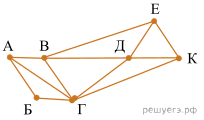 Так как таблицу и схему рисовали независимо друг от друга, нумерация населённых пунктов в таблице никак не связана с буквенными обозначениями на графе. Определите длину дороги из пункта А в пункт Г. В ответе запишите целое число.2. В файле приведён фрагмент базы данных «Продукты» о поставках товаров в магазины районов города. База данных состоит из трёх таблиц.11_1_зима.xlsxТаблица «Движение товаров» содержит записи о поставках товаров в магазины в течение первой декады июня 2021 г., а также информацию о проданных товарах. Поле Тип операции содержит значение Поступление или Продажа, а в соответствующее поле Количество упаковок, шт. занесена информация о том, сколько упаковок товара поступило в магазин или было продано в течение дня. Заголовок таблицы имеет следующий вид. Таблица «Товар» содержит информацию об основных характеристиках каждого товара. Заголовок таблицы имеет следующий вид. Таблица «Магазин» содержит информацию о местонахождении магазинов. Заголовок таблицы имеет следующий вид.На рисунке приведена схема указанной базы данных.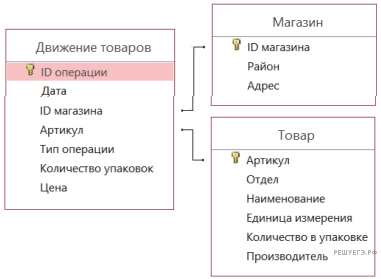 Используя информацию из приведённой базы данных, определите на сколько увеличилось количество упаковок яиц диетических, имеющихся в наличии в магазинах Заречного района за период с 1 по 10 июня.3. Для кодирования некоторой последовательности, состоящей из букв И, К, Л, М, Н, решили использовать неравномерный двоичный код, удовлетворяющий условию Фано. Для буквы Н использовали кодовое слово 0, для буквы К – кодовое слово 10. Какова наименьшая возможная суммарная длина всех пяти кодовых слов?Примечание. Условие Фано означает, что никакое кодовое слово не является началом другого кодового слова. Это обеспечивает возможность однозначной расшифровки закодированных сообщений.4. Исполнитель Черепаха действует на плоскости с декартовой системой координат. В начальный момент Черепаха находится в начале координат, её голова направлена вдоль положительного направления оси ординат, хвост опущен. При опущенном хвосте Черепаха оставляет на поле след в виде линии. В каждый конкретный момент известно положение исполнителя и направление его движения. У исполнителя существует две команды: Вперёд n (где n  — целое число), вызывающая передвижение Черепахи на n единиц в том направлении, куда указывает её голова, и Направо m (где m  — целое число), вызывающая изменение направления движения на m градусов по часовой стрелке. ЗаписьПовтори k [Команда1 Команда2 … КомандаS]означает, что последовательность из S команд повторится k раз. Черепахе был дан для исполнения следующий алгоритм:Повтори 4 [Вперёд 10 Направо 90]Определите, сколько точек с целочисленными координатами будут находиться внутри области, ограниченной линией, заданной данным алгоритмом. Точки на линии учитывать не следует.5. При регистрации в компьютерной системе каждому пользователю выдаётся пароль, состоящий из 6 символов и содержащий только символы из 7-буквенного набора Н, О, Р, С, Т, У, X. В базе данных для хранения сведений о каждом пользователе отведено одинаковое целое число байт, при этом для хранения сведений о 100 пользователях используется 1400 байт. Для каждого пользователя хранятся пароль и дополнительные сведения. Для хранения паролей используют посимвольное кодирование, все символы кодируются одинаковым и минимально возможным количеством бит. Сколько бит отведено для хранения дополнительных сведений о каждом пользователе?6. Значение выражения 498 + 724 − 7? записали в системе счисления с основанием 7.Сколько нулей в этой записи?Зам. директора по НМР                                               Е.В. Хайрулина	Частное общеобразовательное учреждение «Средняя общеобразовательная школа «Рекорд» г. Орска Оренбургской области»Зимняя  сессияПредмет «Информатика» 11 классБилет 21. На рисунке справа схема дорог Н-ского района изображена в виде графа, в таблице содержатся сведения о длинах этих дорог (в километрах).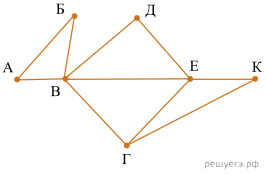 Так как таблицу и схему рисовали независимо друг от друга, то нумерация населённых пунктов в таблице никак не связана с буквенными обозначениями на графе. Определите, какова длина дороги из пункта Г в пункт Е. В ответе запишите целое число – так, как оно указано в таблице.2. В файле приведён фрагмент базы данных «Продукты» о поставках товаров в магазины районов города. База данных состоит из трёх таблиц.11_2_зима.xlsxТаблица «Движение товаров» содержит записи о поставках товаров в магазины в течение первой декады июня 2021 г., а также информацию о проданных товарах. Поле Тип операции содержит значение Поступление или Продажа, а в соответствующее поле Количество упаковок, шт. занесена информация о том, сколько упаковок товара поступило в магазин или было продано в течение дня. Заголовок таблицы имеет следующий вид. Таблица «Товар» содержит информацию об основных характеристиках каждого товара. Заголовок таблицы имеет следующий вид. Таблица «Магазин» содержит информацию о местонахождении магазинов. Заголовок таблицы имеет следующий вид. На рисунке приведена схема указанной базы данных.Используя информацию из приведённой базы данных, определите на сколько увеличилось количество упаковок кофе растворимого, имеющихся в наличии в магазинах Первомайского района, за период с 1 по 10 июня включительно.В ответе запишите только число.3. По каналу связи передаются сообщения, содержащие только буквы А, Б, В, Г, Д, Е. Для передачи используется неравномерный двоичный код, удовлетворяющий условию Фано; для букв A, Б, В используются такие кодовые слова: А  — 1, Б – 010, В – 001.Какова наименьшая возможная суммарная длина всех кодовых слов? Примечание. Условие Фано означает, что ни одно кодовое слово не является началом другого кодового слова. Коды, удовлетворяющие условию Фано, допускают однозначное декодирование.4. Исполнитель Черепаха действует на плоскости с декартовой системой координат. В начальный момент Черепаха находится в начале координат, её голова направлена вдоль положительного направления оси ординат, хвост опущен. При опущенном хвосте Черепаха оставляет на поле след в виде линии. В каждый конкретный момент известно положение исполнителя и направление его движения. У исполнителя существует две команды: Вперёд n (где n  — целое число), вызывающая передвижение Черепахи на n единиц в том направлении, куда указывает её голова, и Направо m (где m  — целое число), вызывающая изменение направления движения на m градусов по часовой стрелке. ЗаписьПовтори k [Команда1 Команда2 … КомандаS]означает, что последовательность из S команд повторится k раз. Черепахе был дан для исполнения следующий алгоритм:Повтори 4 [Вперёд 8 Направо 90 Вперёд 8 Направо 90]Определите, сколько точек с целочисленными координатами будут находиться внутри области, ограниченной линией, заданной данным алгоритмом. Точки на линии учитывать не следует.5. При регистрации в компьютерной системе каждому пользователю выдаётся пароль, состоящий из 15 символов и содержащий только символы из 6-символьного набора: А, В, С, D, Е, F. В базе данных для хранения сведений о каждом пользователе отведено одинаковое и минимально возможное целое число байт. При этом используют посимвольное кодирование паролей, все символы кодируют одинаковым и минимально возможным количеством бит. Кроме собственно пароля, для каждого пользователя в системе хранятся дополнительные сведения, для чего выделено целое число байт; это число одно и то же для всех пользователей.Для хранения сведений о 50 пользователях потребовалось 1000 байт. Сколько байт выделено для хранения дополнительных сведений об одном пользователе? В ответе запишите только целое число  — количество байт.6. Значение выражения 2 · 2166 + 3 · 369 − 432 записали в системе счисления с основанием 6. Сколько цифр 5 содержится в этой записи?Зам. директора по НМР                                               Е.В. ХайрулинаП1П2П3П4П5П6П7П1572025П2572242821П322238П42042733П5823П62579П7218339ID операцииДатаID магазинаАртикулТип операцииКоличество упаковок,
шт.Цена,
руб./шт. АртикулОтделНаименованиеЕд. изм.Количество
в упаковкеПоставщик ID магазинаРайонАдресП1П2П3П4П5П6П7П14510П2454055П31560П410402035П51555П65560205545П73545 ID операцииДатаID магазинаАртикулТип операцииКоличество упаковок,шт.Цена,руб./шт. АртикулОтделНаименованиеЕд. изм.Количество в упаковкеПоставщик ID магазинаРайонАдрес